Rochester Institute of Technology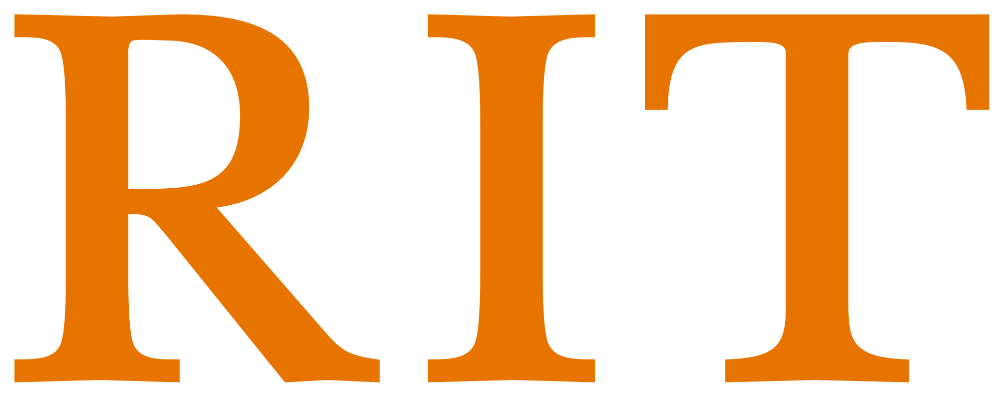  Emergency Action PlanJanuary 2023Prepared by:Department of Environmental Health & SafetyDepartment of Public SafetyTable of ContentsReporting EmergenciesYou can report any emergency (or suspicious activity) to RIT Public Safety. They are available 24 hours per day, 7 days per week, 365 days per year.585-475-3333 (v/tty); or just 3333 on a campus telephone585-205-8333 (text)Tiger Safe AppYou may also call or text 911 to reach the Monroe County Emergency Communications DepartmentEmergency Notification RIT ALERT is the university’s emergency notification system. It is used to notify the campus community in the event of a significant emergency or dangerous situation on campus or in the local area that poses an immediate threat to the health and safety of campus community members.The system, when activated, can send messages via voice and text to mobile phones, to alert beacons, to desktop alerts, post messages on RIT’s main and emergency web pages, as well as the official RIT social media platforms. In order for the system to effective, individual students, staff and faculty should ensure that their mobile phone numbers are available for alerts.Faculty and Staff – go to myinfo.rit.edu and log in. Review and update information in the Phone Numbers and Emergency Notification Information areaStudents – go to SIS and enter in the Cell/Mobile phone field of the Personal Information areaBuilding Evacuation Notification and Emergency SignalsIn the event of an emergency, building occupants may be alerted by any one or a combination of the following:The sounding of a fire alarmFire alarm strobesRIT Alert notificationSign-Language or Written OrdersEvacuation Exits and ProceduresIn the event of an emergency, all building occupants must respond to emergency signals and notifications. In the event evacuation is necessary, all occupants will evacuate immediately using the nearest available marked exit. In the event of fire, all building occupants are to evacuate immediately. Occupants who are unable to evacuate should contact Public Safety at (585) 475- 3333 (voice) or 585-205-8333 (text).Use the stairs for evacuation; do not use elevators. Assist others along the way if it can be done so safely. Once outside, move well away from the building; do not congregate around the exits.R - Remove anyone in immediate danger, only if you can do so safely A - Activate the fire alarm system by setting off the nearest pull station C - Confine the fire by closing doors and windows as you leaveE - Evacuate the building and move well away from the areaPortable Fire Extinguisher UseIn the event of a fire, you should alert others and immediately evacuate the building. Employees are not expected to fight fires.University buildings are equipped with fire extinguishers in accordance with the requirements of the construction and/or fire safety codes. Students, faculty and staff are not expected to utilize these devices to fight fires due to the potential danger to their personal safety. from products of combustion and the threat of a spreading fire.A fire extinguisher may be utilized to clear a safe path to an exit if you are trapped. Before using a fire extinguisher, you should know how to properly select and operate one.Areas of Rescue AssistanceAreas of Rescue Assistance are specifically designed areas in stairwells of buildings constructed after 2010. Individuals who cannot evacuate using the stairs should contact the Disability Services Office- DSO (students) or Human Resources (employees), including for temporary circumstances. DSO and HR will work with Environmental Health and Safety to discuss and preplan evacuation options. During an emergency contact RIT Public Safety to let them know of your location and wait for assistance. Critical OperationsThere are no critical operations that would require anyone to delay evacuation from any building.Medical or Rescue DutiesOnly trained emergency responders are assigned to perform medical or rescue duties. No other employees are assigned to perform medical or rescue duties during emergencies. Provision of first aid should be provided by trained persons only.Meeting AreasAfter an emergency evacuation, move well away from the building at least 100ft to allow emergency responders easy access. Note that there are some situations that will require people to move as far as 400 feet away from the building. In these cases, occupants will be advised by emergency responders.Accountability Following EvacuationAfter getting out of the building, individuals should report to their supervisor or instructor that they have gotten out safely. Building managers and supervisors are responsible for coordinating accountability and report to emergency responders that someone may be unaccounted for.Response to Specific HazardsHazards most likely to impact RIT have been identified with specific response actions individuals should take for each.FireMedical EmergenciesMedical Emergencies Involving Hazardous MaterialsHazardous Material SpillUtility FailureSevere WeatherArmed IntruderBomb ThreatSuspicious Package or ObjectCivil DisturbanceEarthquakeWater EmergencyTornadoFireWhat you should do:Evacuate the building using the nearest available stairwell or exit. Do not use elevatorsIf an alarm is not sounding, pull red fire alarm on your way out, if possibleClose doors on your way out, if possibleAssist mobility impaired personsReport to your departments  pre-determined meeting area and move well away from the buildingFollow all instructions from emergency respondersAwait further instructionsAll building occupants are to evacuate the facility. There are no critical operations that would require anyone to remain behind during an emergency evacuation.What you should know:All Rochester Institute of Technology facilities are equipped with an automatic fire alarm system, and many are equipped with fire sprinkler systems.Most facilities contain both audible and visual notification appliances for alarmsOnly use fire extinguishers if you have been trainedMedical EmergenciesWhat you should do:Notify Public Safety or direct someone to do so and provide the following information:Building nameExact location within the buildingYour name and phone numberNature of the emergency /description of injured person’s injury or illnessDo not hang up until advised to do so by dispatcherRender first aid if you are trained to do soIf an AED is available, you may administer if you are trained to do soKeep injured person warm with a coat or blanketDo not move the injured person unless there is danger of further injuryDo not give the injured person anything to eat or drinkIf someone is experiencing a seizure, do not put anything in their mouth or prevent their body from moving during an active seizure.  Move objects away from them to protect them from injury, and observe breathing and airway to ensure they are breathing and not choking, notify Public Safety or 911.What you should know:Medical emergencies and accidents may occur at any time and may involve a student, employee or visitor.Some emergencies may only require first aid care, while others may require immediate medical attention.RIT Public Safety officers are trained in first aid; each of their patrol vehicles has an AED.Medical Emergency Involving Hazardous MaterialsWhat you should do:Evacuate the building if the hazardous material cannot be contained or controlledClear the area to ensure no additional hazardous material exposures are occurringOnce you are in a safe place, notify Public Safety or direct someone to do so and provide the following information:Building nameYour name and phone numberExact location within the buildingNature of the emergency /description of injured person’s injury or illnessThe name of the hazardous material/chemical the injured person was exposed toDo not hang up until advised to do so by dispatcher (unless calling from the hazard area)Pull and review the Safety Data Sheet (SDS), previously referred to as Material Safety Data Sheet (MSDS), of the hazardous material/chemical to determine exposure response and have it available for emergency respondersFollow the instructions from the SDS and/or DispatcherWhat you should know:Be familiar with the SDSs for each chemical that you are working with so that you are familiar with exposure response proceduresBe familiar with where the SDSs are stored for the chemicals you are working withWear appropriate personnel protective equipment to avoid exposure incidentsAvoid working with hazardous material alone so that a partner can assist you in the event of an exposure incidentHazardous Materials ReleaseWhat you should do:Spill/Release Inside of a Building:Evacuate the building if the hazardous material spill cannot be contained or controlledClear the area to ensure no hazardous material exposures are occurringOnce you are in a safe place, notify Public Safety and provide the following InformationBuilding NameYour name and phone numberLocation of the spill and/or materials releasedCharacteristics of spill (colors, smells, visible gases)Name of substance, if knownInjuries, if anyDo not hang up until advised to do so by dispatcher (unless calling from the hazard area)You can remain inside building unless ordered to evacuate by the Public Safety.DO NOT eat or drink anything or apply cosmetics in the area impacted by the spill.Spill or Release Outside of a Building:Notify Public Safety and provide the following information:Building address, including nearest cross street or nearest adjacent bldg(s)Your name and phone numberLocation of the spill and/or materials releasedCharacteristics of spill (colors, smells, visible gases)Name of substance, if knownInjuries, if anyDo not hang up until advised to do so by dispatcher (unless calling from the hazard area)Alert others in the immediate area to leave the areaRestrict access to the affected areaTry to protect drainage areas and soil from contaminationAppropriate person should pull the MSDS, if available, for the spillWhat you should know:Hazardous material spills may occur inside a building, such as a spill in a chemistry labMore likely, incidents of disaster magnitude will occur outside, such as a truck accident involving large quantities of toxic materialAn emergency response is not required for incidental spills which are classified as minor spills that pose no threat to human health, property or the environmentIf an indoor release meets one or more of the following conditions, it shall constitute an emergency and require emergency response efforts:Over 500-milliters of a liquid or 1-pound of a solid for known chemicals or any size of acutely toxic, radioactive or unidentified chemical or combination of chemicals (i.e. strong oxidizers, phenol, reactive, peroxide, carcinogen, P and U listed waste);Human fluids, such as but not limited to blood, urine, and saliva, should ONLY be cleaned up by someone who has received Blood borne Pathogens training. Refer to the RIT Blood borne Pathogens Plan;Utility Failure Power Outage What you should do:Notify Public Safety and provide the following information:Location of the site affectedType of problem or outageDo not hang up until advised to do so by dispatcherAdvise employees/students of the problem and actions to be taken once a determination has been madeWhat you should know:Depending on the extent and expected duration of the outage, the Critical Incident Management Team will be activated to determine follow-on responses such as relocation and consolidation of operationsDuring failure of electricity, gas, water, or other utilities RIT will remain in operation to the extent possibleThere is no need to immediately evacuate. Wait for instructions. You may be advised to Shelter in PlaceNatural Gas OdorWhat you should do:Evacuate the building and report to the pre-determined meeting place. DO NOT PULL THE FIRE ALARM. Do not use a lighter, match or other source of flame or sparkNotify Public Safety after evacuation and provide the following information:Location of the site affectedType of problem or outageDo not hang up until advised to do so by dispatcher What you should know:Natural gas is colorless and odorless – sulfur-like odor is added so leaks can be detectedDuring failure of electricity, gas, water, or other utilities RIT will remain in operation to the extent possibleSevere ThunderstormWhat you should do:Remain in or move indoors.If you cannot move indoors, get into a hard-topped vehicle (car, van, truck)Go to a safe level of the building, generally lower levels.Stay away from windows or glass exterior doors.Follow instructions from authorities.What you should know:A thunderstorm is considered severe if it produces hail at least 1 inch in diameter or has wind gusts of at least 58 miles per hour.Every thunderstorm produces lightningHeavy rain from thunderstorms can cause flash flooding, and high winds can damage homes and blow down trees and utility poles, causing widespread power outages.TermsSevere Thunderstorm Watch - Severe thunderstorms are possible in and near the watch area. Stay informed and be ready to act if a severe thunderstorm warning is issued.Severe Thunderstorm Warning - Severe weather has been reported by spotters or indicated by radar. Warnings indicate imminent danger to life and property.Armed IntruderWhat you should do:Based on what you know about what’s happening, take actions to protect yourself by remembering “Run, Hide, Fight.” These action should be taken in the order they are necessary based upon what is happening at the time.“Run” – Evacuate; – if there is a safe way out of the area, take it if you canNotify others of the danger as you leave an areaDon’t wait for others to leaveGo to where you feel safe and notify Public Safety or 911“Hide” – Put a protective barrier between you and the threatSecure the door. If the door has no lock and the door opens in, a good heavy door wedge can be used if available. Use heavy furniture or equipment to barricade the doorIf you have time and can do so safely lock windows, turn off lights, silence cell phonesGet out of sight; stay low and quiet“Fight” – if it’s your last resort and only if your life is in imminent danger, attempt to disrupt or incapacitate the intruder by:Acting as aggressively as possible toward him/herThrowing items or improvising weaponsYelling at the intruderCommitting to your actionsIf you are outdoors, look for appropriate cover locations (trees, walls, boulders, parked vehicles). When you can, call 9-1-1 or Public Safety and inform them of the situation. Provide them with:Your nameLocation of the incident (be as specific as possible)Number of assailants (if known)Identification or description of assailant(s) o Number of persons who may be involved o Your exact locationInjuries to anyone, if knownWhat You Should KnowResponding to an armed intruder training is available through the Public Safety Department. You may take a CPD course for further information and hands on training.Understand how the rooms you are in can be locked; prepare them to be closed and locked at a moment’s notice8. Bomb Threat What you should do: Telephone threat:Keep the caller on the telephone as long as possible to obtain further informationListen carefully to all information provided by the caller and to make a note of any voice characteristics, accents, or background noises, as these may also be important cluesUse the Bomb Threat Report Form (Attachment 2)Notify Public Safety as soon as possible 585-475-3333Text: 585-205-8333Written or E-Mailed threat:Handle the written threat as little as possibleNote the date, time, location you received the written threatNotify Public SafetyProvide the written threat to Public Safety on the first floor of Grace WatsonForward the email to publicsafety@rit.eduEvacuation Due to a Credible Bomb Threat or Suspicious Object/PackageDo not use the fire alarm system to signal for evacuationCommunication to evacuate will be verbal or writtenYou may not be able to use a primary evacuation route due to the location of a suspicious package; use an alternate evacuation routeFollow the instructions of Public Safety, Building Managers, or other officials upon evacuatingYou may need to move at least 400 feet from the building What you should know:The Telephone Bomb Threat Report Form (found in Attachment 2) is intended to obtain important information relative to the severity of the threat as well as identifying the person responsible for making the threatening callWhen the incident is reported to Public Safety, they will take appropriate measures and employ appropriate resources to thoroughly investigate the threat including notification to law enforcement; conducting facility searches; notifying the RIT community; and bolstering security on campusSuspicious Letter/Package or ObjectWhat you should do:Letter or PackageHandle with care – do not shake or dumpIsolate and look for indicators like:No return addressExcessive postageRestrictive markings (special delivery, personal, confidential)Greasy stains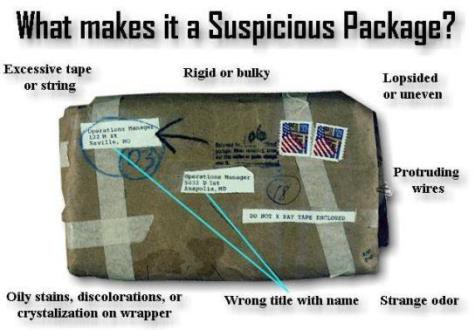 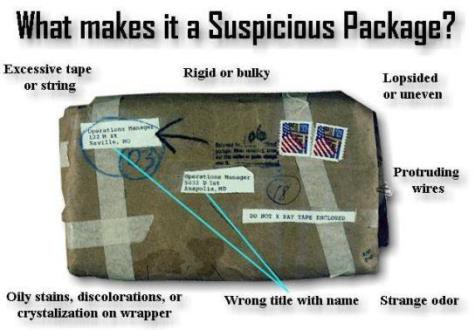 Misspelled wordsIncorrect titles or namesProtruding wiresExcessive tape or stringStrange odorTreat it as suspectNotify Public Safety585-475-3333Text: 585-205-8333ObjectExplosive objects can be made out of a variety of things, many of which are easily accessible. The devices may vary in design, container and initiation system.Object or item looks out of place or unusual for that areaIt is a personal carry item (back pack, brief case) that has been left alone in a public areaThere are obvious wires, timing devices or other objects that look like explosive devicesDo not handle the object or itemReport objects or items that look out of place or don’t belong immediately to Public Safety.Be prepared to evacuate the area or the building; you may not be able to use a primary evacuate route due to the location of the suspicious object – use an alternate routeYou may need to move at least 400 feet from the building; follow instructions from authoritiesCivil DisturbancesWhat you should do:Report disruptive circumstances to Public SafetyDo not argue with participant(s)Have employees, visitors or students leave the immediate area of disturbanceLock all doorsStay away from windows and exterior doorsRemain inside building, unless instructed otherwise by Public SafetyPublic Safety will issue further instructions upon arrivalWhat you should know:Inserting yourself in a violent situation may only lead to you and others getting hurtLet the authorities deal with the situationEarthquake What you should do:IndoorsIf possible, stand in a doorway, against an interior wall or seek protection underneath furniture, such as a desk or tablePlace your arms over your head to protect yourself from head injuriesDistance yourself from windows that may break and large or heavy objects which may fallWait for the shaking to cease before leaving the building OutdoorsDistance yourself from trees, power lines, utility poles and buildingsIf you are driving, pull your vehicle over in a location away from trees, bridges, power lines, utility poles and buildingsWait for the shaking to cease before leaving your vehicle AfterwardsOnce the shaking has stopped, begin to carefully evacuate. Take items such as keys, wallet, medicines or other emergency supplies only if they are within reachWhile leaving the building, be cautious about falling objects and structural damage. Be alert for persons who are injured or trappedIf available, turn on a radio or television for informationPhone systems may become overloaded for 15-30 minutes after an incident, which may delay emergency responders. Only use the phone during this time if it is an emergencyWhat you should know:To prepare for an earthquake, you should:Secure shelves and prevent objects from falling by using latching doors or raised edges. Place breakables and heavy objects on lower shelves.Bolt top-heavy furniture and equipment to the walls or floor. Overhead lights, heavy artwork, and mirrors need to be anchored.Store flammable liquids in appropriate storage cabinets (as required)Aftershocks may occur after an earthquake, though generally not as strongWater EmergencyIf there is a water contamination issue in this area, the Monroe County Water Authority (MCWA) will issue one of three orders:Boil WaterDo not drink  Do not useWhat you should do: Boil Water OrderBring tap water to a rolling boil, boil for one minute, and cool before using (this can be done on the stove or in the microwave ovenOr use bottled water certified for sale by the New York State Department of Health. Boiled or bottled water should be used for drinking, making ice, washing dishes, brushing teeth, and preparing food until further noticeDo Not Drink OrderDO NOT use water from faucets or hoses for human consumption purposesUse bottled water or water from alternative sourcesTap water must NOT be used for drinking, making ice cubes, washing foods, brushing teeth or any other activity involving consumption of waterDo Not Use OrderDO NOT use water from the tap for any purpose. Use bottled water or water from an alternative sourceDiscard any products prepared with water collected during the period of concern (ice cubes, baby formula, etc.Do not shower or flush toilets until approved to do so by the Monroe County Department of Public Health or Monroe County Water AuthorityWhat you should know:The Monroe County Water Authority will issue drinking water orders after consultation with the Monroe County Public Health DepartmentThe notices will be communicated via television, radio, and web TornadoAlthough rare in New York, tornadoes do occur in New York State and in the western New York area. These tornadoes are generally no more powerful than an F3, but they can cause severe damage due to their 158 – 207 mph winds.What You Should Do:Act immediately when you learn of a tornado warning! RIT will activate the RIT Alert system when a tornado warning has been issued for Monroe County. However, tornadoes form quickly and one may move through the campus area before there’s opportunity to activate the system.IndoorsSeek shelter immediately!Move to the lowest level possible, if you have time. Do not use elevators as power may fail leaving you trapped.Move away from windows and glass doorways / main entrances.Go to the center of an interior room or hallway without windows or glass doors.Put as many walls as possible between you and the outside.If possible, get under a sturdy table or desk.Do not open windows.Crouch down and use your arms and hands to cover your head and neck.OutdoorsNever try to outrun a tornado.Lie flat in the nearest ditch or depression, away from power lines, buildings, trees, and vehicles. Use your arms and hands to cover your head and neck.Watch out for flying debris. Flying debris from tornadoes causes most fatalities and injuries.In a VehicleGet out immediately and go to the lowest floor of a sturdy, nearby buildingIf there are no buildings nearby, lie flat in the nearest ditch or depression, away from power lines, buildings, trees, and vehicles. Use your arms and hands to cover your head and neck.Watch out for flying debris. Flying debris from tornadoes causes most fatalities and injuries.What You Should KnowTornado Watch - Tornadoes are possible in and near the watch area. Be ready to act quickly if a warning is issued or you suspect a tornado is approaching.Tornado Warning - A tornado has been sighted or indicated by weather radar. Tornado warnings indicate imminent danger to life and property.Attachment 1 - Telephone Bomb Threat Report FormBe calm, courteous and listen. Do not interrupt the caller. Report the call to Public Safety.Attachment 2 – RIT Alert Template MessagesNOTE: These template messages may be modified to fit the actual situation or incident.Document Changes/Revision History LogDATE:TIME:SOURCE OF TELEPHONE CALLSOURCE OF TELEPHONE CALLSOURCE OF TELEPHONE CALLName or number displayed on your phone.Name or number displayed on your phone.Name or number displayed on your phone.Call from on or off campus?Call from on or off campus?Call from on or off campus?EXACT WORDING OF THE THREAT:EXACT WORDING OF THE THREAT:EXACT WORDING OF THE THREAT:QUESTIONS TO ASK:QUESTIONS TO ASK:QUESTIONS TO ASK:1. When is the bomb going to explode?1. When is the bomb going to explode?1. When is the bomb going to explode?2. Where is the bomb right now?2. Where is the bomb right now?2. Where is the bomb right now?3. What kind of bomb is it?3. What kind of bomb is it?3. What kind of bomb is it?4. What does it look like?4. What does it look like?4. What does it look like?5. What will cause it to explode?5. What will cause it to explode?5. What will cause it to explode?6. Why did you place the bomb?6. Why did you place the bomb?6. Why did you place the bomb?7. What is your name and address?7. What is your name and address?7. What is your name and address?TRY TO DETERMINE THE FOLLOWING - CIRCLE AS APPROPRIATETRY TO DETERMINE THE FOLLOWING - CIRCLE AS APPROPRIATETRY TO DETERMINE THE FOLLOWING - CIRCLE AS APPROPRIATECaller’s IdentityMale	Female Adult Juvenile Age	yearsMale	Female Adult Juvenile Age	yearsVoiceLoud	Soft	High-pitched	Deep	Intoxicated	OtherLoud	Soft	High-pitched	Deep	Intoxicated	OtherAccentLocal	Foreign Region(describe) 	Local	Foreign Region(describe) 	SpeechFast	Slow	Distinct Distorted	Stutter Slurred NasalFast	Slow	Distinct Distorted	Stutter Slurred NasalLanguageExcellent	Good  Fair	Poor	Foul	OtherExcellent	Good  Fair	Poor	Foul	OtherMannerCalm	Angry Rational		Irrational	Coherent Incoherent Deliberate	Righteous	Laughing	IntoxicatedCalm	Angry Rational		Irrational	Coherent Incoherent Deliberate	Righteous	Laughing	IntoxicatedBackground NoiseOffice Machines Factory Machines		Bedlam Trains Animals Music Voices Airplanes	Street-Traffic	Party-atmosphere Mixed OtherOffice Machines Factory Machines		Bedlam Trains Animals Music Voices Airplanes	Street-Traffic	Party-atmosphere Mixed OtherADDITIONAL INFORMATIONADDITIONAL INFORMATIONADDITIONAL INFORMATIONSubjectMessageAll ClearR. I. T. Alert. ALL CLEAR. Emergency is over. ALL CLEAR.Area EvacuationR.I.T. Alert. EVACUATE [ ] Hall and nearby area IMMEDIATELY. Follow instructions from responders.Armed IntruderR. I. T. Alert. ARMED PERSON near [ ] Hall. Lock or barricade doors. If not on campus, stay away. Wait for instructions.Bomb ThreatR. I. T. Alert. BOMB THREAT has been made against R.I.T. Evacuate [location] . If not on campus, stay away. Wait for instructions.Building EmergencyR. I. T. Alert. Building emergency at [ ] Hall. Stay away from that area. Wait for instructions.Campus-Wide EmergencyR. I. T. Alert. Campus-wide emergency. Seek shelter indoors. Close windows and doors. If not on campus, stay away. Wait for instructions.Flood WarningR. I. T. Alert. SEVERE FLOOD WARNING. Seek higher groundimmediately.  Wait for instructions.System TestThis is a TEST of R.I.T. Alert, the Emergency Notification system. NO ACTION IS NEEDED. This is only a test.Tornado WarningR. I. T. Alert. TORNADO WARNING. Seek shelter indoors, at lowest level, away from windows and doors. Wait for instructions.DateSection ChangedReason for ChangePerson(s) Making Revision6/6/2022Updated to current “brand” formattingRemoved hyperlink to meeting place map because they are not used.Added information in the first aid section with regard to seizures.Added Gary Moxley’s email as contact for armed intruder training requestAnnual review Jody Nolan01/31/23Editorial Changes to fire extinguishers and areas of refuge sectionsMinor edits for MSDSs to SDSs and building marshalls to managers.Review/updatesJody NolanSarah Klein2/3/23Removed the old RIT Alert image and updated Alert info.Removed personal email from CPD course for armored intruder trainingRemoved hyphens from all instances of “911”Review/updates Luke Decker2/3/2023Editorial changes and formattingReview/updatesMelinda Ward